Main Topic: Research ConceptsLearning Objectives/Outcomes:Main Topic: Research ConceptsLearning Objectives/Outcomes:Main Topic: Research ConceptsLearning Objectives/Outcomes:Main Topic: Research ConceptsLearning Objectives/Outcomes:Topic 1: Validity & ReliabilityTopic 2: PlacebosTopic 3: Blind & Double-Blind TrialsTopic 4: RandomizationIdeasWhat is validity?What is reliability?How do we determine if a method is reliable?Why is this target an example of good reliability but poor validity?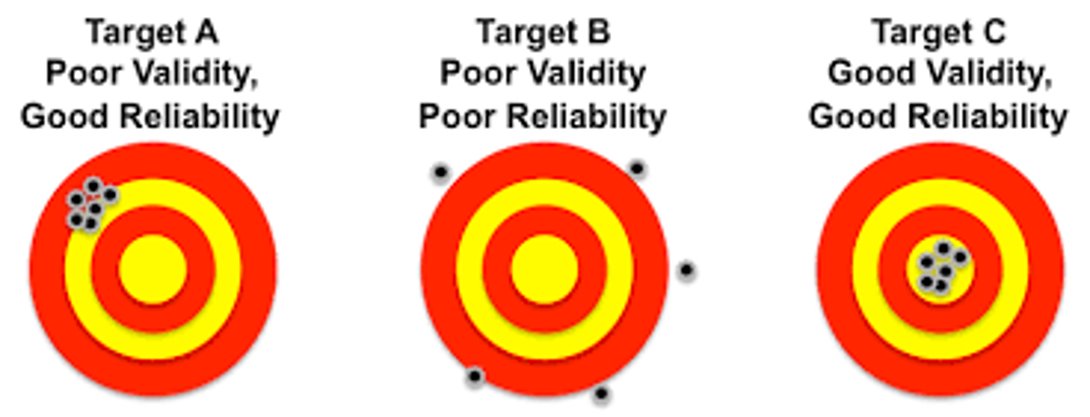 IdeasWhat is a placebo?Do people know if they are getting a placebo?What is the placebo effect?Is the placebo effect a result of physical or psychological changes in patients’ health?IdeasWhat is a blind trial?What is a double-blind trial?What is the purpose of blind trials?Why are double-blind trials sometimes needed?What is bias?Ideas What is randomization?What groups might a patient be randomly assigned to?Why is a randomized clinical trial ended as soon as one treatment is proven to be more effective?Key VocabularyValidity: Reliability: Key Vocabulary Placebo:Placebo Effect: Key VocabularyBlind Trial: Double-Blind Trial: Bias:Key VocabularyRandomization: PicturesPicturesPicturesPictures